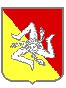 REPUBBLICA   ITALIANARegione SicilianaASSESSORATO REGIONALE DELL'AGRICOLTURA DELLO SVILUPPO RURALE E DELLA PESCA MEDITERRANEA 
	DIPARTIMENTO REGIONALE DELLO SVILUPPO RURALE E TERRITORIALESERVIZIO 17 - SERVIZIO PER IL TERRITORIO DI TRAPANIUNITA' OPERATIVA n°1 - AFFARI GENERALI - RIPARTIZIONE FAUNISTICO VENATORIA DI TRAPANISTAGIONE VENATORIA 2020/2021 - ELENCO  DEI CACCIATORI EXTRAREGIONALI AMMESSI -  A.T.C.:  TP2Pos.Data sped.CognomeNomeData nascitaLuogo di nascitaPrioritàCAPCittà di ResidenzaProv.AMMESSI00102/05/19SIVEROANTONIOxx/xx/xxxxVERONA37141VERONAVRAMMESSO00202/05/19BIRTELELUCIANOxx/xx/xxxxGREZZANA37141VERONAVRAMMESSO00303/09/19PALLONEMARCOxx/xx/xxxxMILANO20158MILANOMIAMMESSO00412/11/19SPEDALEANDREAxx/xx/xxxxDESENZANO DEL GARDA25015DESENZANO DEL GARDABSAMMESSO00519/11/19GIAMMARINAROSALVATORExx/xx/xxxxMAZARA DEL VALLOSICILIA61010MONTE GRIMANO TERMEPUAMMESSO00627/12/19QUIRINODARIOxx/xx/xxxxMILANO20090OPERAMIAMMESSO00730/12/19CHIAVACCIROBERTOxx/xx/xxxxPISA57023CECINALIAMMESSO